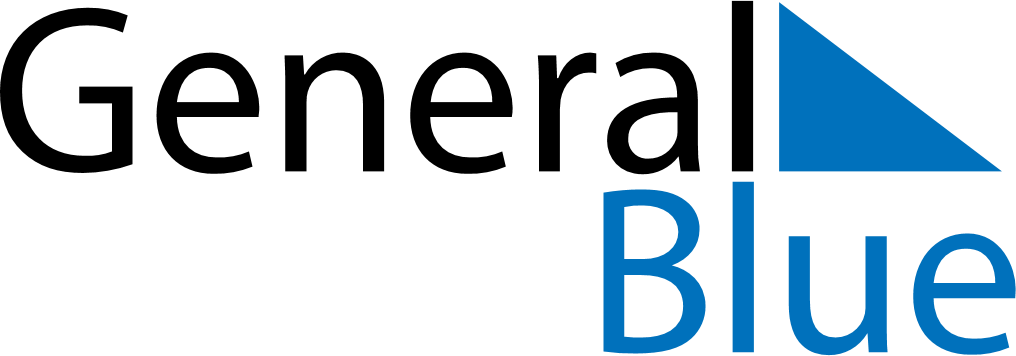 April 2161April 2161April 2161April 2161April 2161SundayMondayTuesdayWednesdayThursdayFridaySaturday123456789101112131415161718192021222324252627282930